Antrag Aktion 1
FreiwilligenarbeitIm Rahmen des Pogramms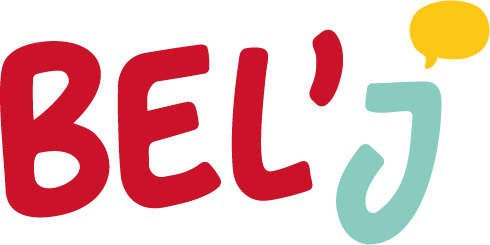 Ein Bewerbungsdossier besteht aus diesem Formular, das vom Freiwilligen ausgefüllt (oder vom Erziehugsberechtigten) und unterzeichnet wird, und einem Bestätigungsschreiben, das von der Aufnahmeorganisation ausgefüllt und unterzeichnet wird.  Die Frist für die Einreichung einer Bewerbung für einen Freiwilligendienst ist mindestens 1 Monat vor Beginn des Freiwilligenprojektes.Einzureichen im Jugendbüro der Deutschsprachigen Gemeinschaftper PostBrauereihof 2, 4700 Eupenoder per E-Mail anbelj@jugendbuero.beBel’J-Freiwilligendienst zusammengefasstDu willstDich in der Freiwilligenarbeit engagierenMenschen aus der Französischen und Flämischen Gemeinschaft kennenlernenDie Kultur und Bräuche mit anderen Gemeinschaften teilendie Vielfalt einer anderen Gemeinschaft entdeckenDein Französisch oder Niederländisch verbessernDu bistJugendlicher (oder eine Gruppe vom maximal 3 Jugendlichen)zwischen 16 und 30 Jahren (Jugendliche zwischen 16 und 25 Jahren haben jedoch Vorrang)wohnhaft in der Deutschsprachigen GemeinschaftWieIndem du als Freiwilliger arbeiten gehst in einer Organisation der Französischen oder Flämischen GemeinschaftIndem du dein eigenes Projekt in einer anderen Gemeinschaft in Belgien gründestWoIn der Französischen oder Flämischen GemeinschaftDauerProjekt von mindestens 10 Tagen, maximal drei aufeinanderfolgende Monate oder aufgeteilt auf 6 Monate Unterstützung vom Jugendbüro der Deutschsprachigen GemeinschaftPauschalsumme von 40 € pro Tag und maximal 1.600 € pro JahrBegleitung bei der Suche nach einer AufnahmeeinrichtungHilfe bei administrativen SchrittenAuswahlkriterienAktive Beteiligung am Projekt und Motivation.Bereitschaft, eine andere Gemeinschaft zu entdecken.Gemeinnütziges Projekt (ohne Gewinnerzielungsabsicht).Nachhaltigkeit und langfristiger Nutzen (persönlich und für die Gemeinschaften).Antragsfrist Der Antrag muss spätestens 4 Wochen vor Beginn des Projektes im Jugendbüro eingereicht werden 1. Antragsteller1. Antragsteller1. Antragsteller1. Antragsteller1. Antragsteller1. AntragstellerVorname und NameGeburtsdatumNationalitätGeschlechtStraße und NummerPostleitzahlGemeindeGemeindeTelefonnummerE-Mail-AdresseIch bin□ Student□ Student□ arbeitslos□ arbeitslos□ arbeitssuchendIch will den Freiwilligendienst ... machenIch will den Freiwilligendienst ... machenIch will den Freiwilligendienst ... machen□ alleine□ alleine□ als GruppeWenn du den Freiwilligendienst als Gruppe machen möchtest, gib bitte hier die Namen der anderen Teilnehmer an:Wenn du den Freiwilligendienst als Gruppe machen möchtest, gib bitte hier die Namen der anderen Teilnehmer an:Wenn du den Freiwilligendienst als Gruppe machen möchtest, gib bitte hier die Namen der anderen Teilnehmer an:Wenn du den Freiwilligendienst als Gruppe machen möchtest, gib bitte hier die Namen der anderen Teilnehmer an:Wenn du den Freiwilligendienst als Gruppe machen möchtest, gib bitte hier die Namen der anderen Teilnehmer an:Wenn du den Freiwilligendienst als Gruppe machen möchtest, gib bitte hier die Namen der anderen Teilnehmer an:2.Beschreibung der Aufnahmeorganisation und des Freiwilligenprojektes2.Beschreibung der Aufnahmeorganisation und des Freiwilligenprojektes2.Beschreibung der Aufnahmeorganisation und des Freiwilligenprojektes2.Beschreibung der Aufnahmeorganisation und des Freiwilligenprojektes2.Beschreibung der Aufnahmeorganisation und des Freiwilligenprojektes2.A. Aufnahmeorganisation2.A. Aufnahmeorganisation2.A. Aufnahmeorganisation2.A. Aufnahmeorganisation2.A. AufnahmeorganisationName der AufnahmeorganisationStraße und NummerPostleitzahl Gemeinde GemeindeGemeinschaft □ Französische Gemeinschaft□ Französische Gemeinschaft□  Flämische Gemeinschaft □  Flämische Gemeinschaft TelefonnummerE-Mail-AdresseWebseite2.B. Verantwortliche oder Kontaktperson Aufnahmeorganisation 2.B. Verantwortliche oder Kontaktperson Aufnahmeorganisation 2.B. Verantwortliche oder Kontaktperson Aufnahmeorganisation 2.B. Verantwortliche oder Kontaktperson Aufnahmeorganisation Vorname und NameStelle in der OgranisationStraße und NummerPostleitzahl GemeindeTelefonnummerE-Mail-Adresse2.C. Beschreibung der AufnahmeorgaisationWas macht die Aufnahmeeinrichtung? Wie groß ist sie? ...2.D. Beschreibung des Freiwilligendienstes2.D. Beschreibung des Freiwilligendienstes2.D. Beschreibung des Freiwilligendienstes2.D. Beschreibung des FreiwilligendienstesWelche Aufgaben wirst du in der Organisation aufnehmen? Sind sie Teil der täglichen Arbeit der Organisation oder handelt es sich um ein spezielles Projekt?Welche Aufgaben wirst du in der Organisation aufnehmen? Sind sie Teil der täglichen Arbeit der Organisation oder handelt es sich um ein spezielles Projekt?Welche Aufgaben wirst du in der Organisation aufnehmen? Sind sie Teil der täglichen Arbeit der Organisation oder handelt es sich um ein spezielles Projekt?Welche Aufgaben wirst du in der Organisation aufnehmen? Sind sie Teil der täglichen Arbeit der Organisation oder handelt es sich um ein spezielles Projekt?Projektstart ProjektendeWie viele Tage pro Woche wirst Du deinen Freiwilligendienst in der Aufnahmeorganisation verrichten?Wie viele Tage pro Woche wirst Du deinen Freiwilligendienst in der Aufnahmeorganisation verrichten?Wie viele Tage pro Woche wirst Du deinen Freiwilligendienst in der Aufnahmeorganisation verrichten?Wirst Du während deines Projektes in der Nähe des Durchführungsortes Deines Projektes wohnen? Bitte gib die Adresse deines Aufenthaltortes wähend des Projektes untenstehend an.Wirst Du während deines Projektes in der Nähe des Durchführungsortes Deines Projektes wohnen? Bitte gib die Adresse deines Aufenthaltortes wähend des Projektes untenstehend an.Wirst Du während deines Projektes in der Nähe des Durchführungsortes Deines Projektes wohnen? Bitte gib die Adresse deines Aufenthaltortes wähend des Projektes untenstehend an.Wirst Du während deines Projektes in der Nähe des Durchführungsortes Deines Projektes wohnen? Bitte gib die Adresse deines Aufenthaltortes wähend des Projektes untenstehend an.Straße und NummerPostleitzahl Gemeinde Gemeente3. Motivation3.A. Warum willst du deinen Freiwilligendienst in einer anderen Gemeinschaft machen?3.B. Warum möchtest du Deinen Freiwilligendienst in der ausgewählten Aufnahmeorganisation machen?3.C. Wenn du deine Freiwilligenarbeit in einer Gruppe machen möchtest, erkläre hier warum:4.Resultate/ErgebnisseWas erhoffst du dir von diesem Freiwilligendienst? Was denkst du, wirst du daraus lernen?5. Bankangaben des ANtragstellers
5. Bankangaben des ANtragstellers
5. Bankangaben des ANtragstellers
5. Bankangaben des ANtragstellers
Name der BankStraße und NummerPostleitzahlStadt/GemeindeLandBankcodeBIC/Swift  IBAN NummerBesitzer des KontosUnterschriftUnterschriftUnterschriftUnterschriftUnterschriftOrtDatumUnterschrift des Bewerbers	Unterschrift des Bewerbers	Unterschrift eines der Elternteile (wenn der Kandidat unter 18 ist)Unterschrift eines der Elternteile (wenn der Kandidat unter 18 ist)Unterschrift eines der Elternteile (wenn der Kandidat unter 18 ist)